Unit 6 Lesson 2: Compare the Length of Objects IndirectlyWU Number Talk: Add within 100 (Warm up)Student Task StatementFind the value of each expression mentally.1 Which is Longer? Which is Shorter?Student Task StatementFind 2 objects that are longer and 2 objects that are shorter than the unsharpened pencil.Write a sentence that compares each object to the pencil.Example: The bulletin board  is longer than the pencil.2 Measure Your DeskStudent Task StatementCompare the length of the side of your desk and the length of one of the legs of your desk using the string.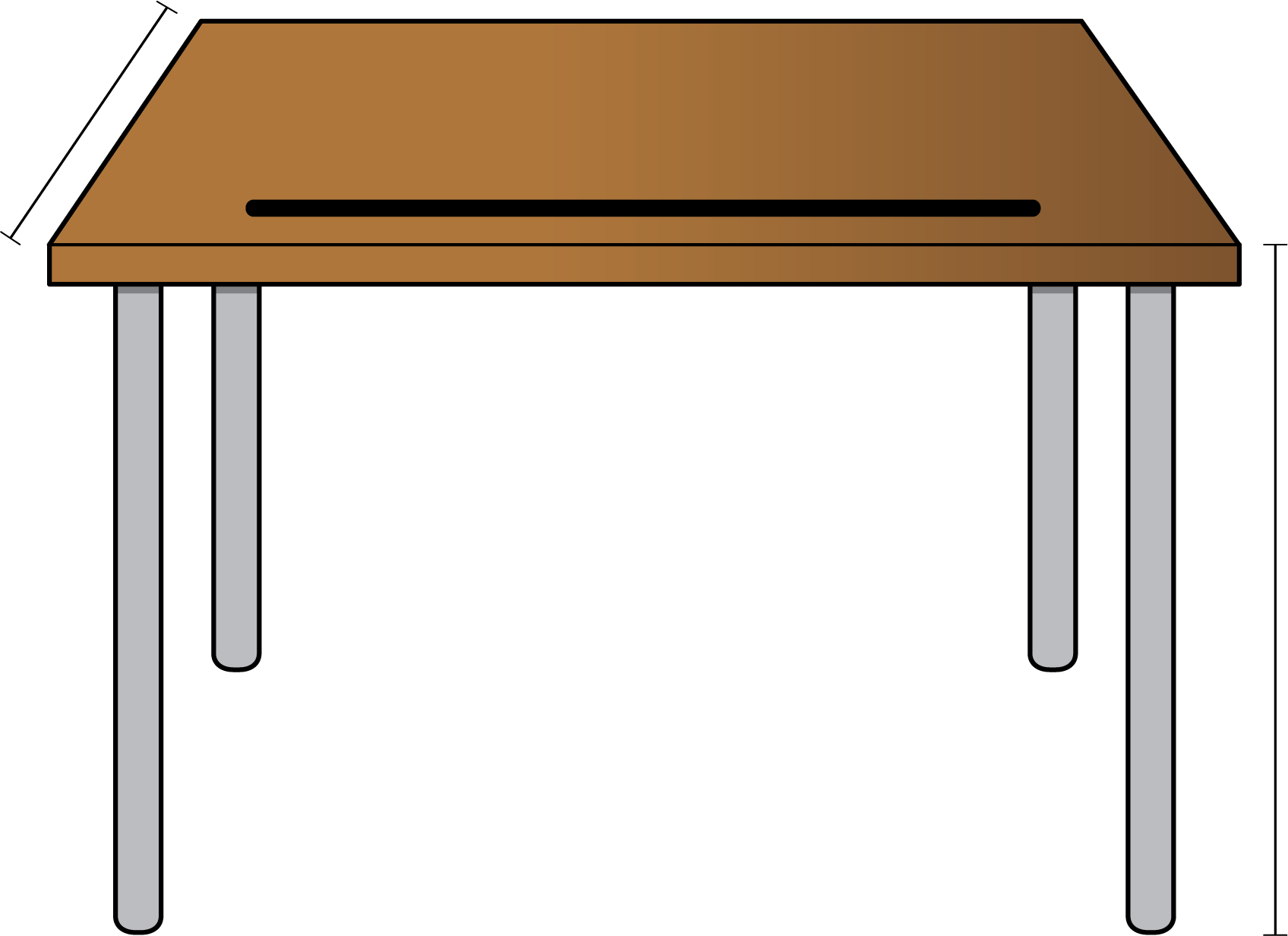 Use a drawing or words to explain how you know which is longer.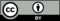 © CC BY 2021 Illustrative Mathematics®